Complete the sentences and draw the time. a) 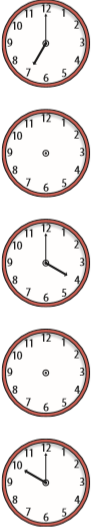 b) c) d) e)	ANSWER KEYAt seven o´clock in the morning, I have breakfast. At one o´clock in the afternoon, I have lunch.At four o´clock in the afternoon, I have an afternoon snack.At eight o´clock in the evening, I have dinner.At ten o´clock in the evening, I have supper.  Name: ____________________________    Surname: ____________________________    Nber: ____   Grade/Class: _____Name: ____________________________    Surname: ____________________________    Nber: ____   Grade/Class: _____Name: ____________________________    Surname: ____________________________    Nber: ____   Grade/Class: _____Assessment: _____________________________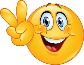 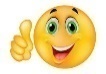 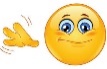 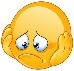 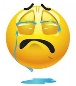 Date: ___________________________________________________    Date: ___________________________________________________    Assessment: _____________________________Teacher’s signature:___________________________Parent’s signature:___________________________